Szanowni Państwo,IUNG-PIB w Puławach, IOŚ-PIB w Warszawie, IA-PAN w Lublinie oraz Grupa Azoty Puławy zapraszają do wzięcia udziału w konferencji podsumowującej rezultaty projekty „Wsparcie dla rolnictwa niskoemisyjnego – zdolnego do adaptacji do zmian klimatu obecnie oraz w perspektywie lat 2030 i 2050”, który jest finansowany przez Narodowe Centrum Badań i Rozwoju (program BIOSTRATEG).Konferencja  „Zrównoważone rolnictwo przyjazne dla klimatu”, odbędzie się 28 września 2018  r. w Centrum Konferencyjnym Wojska Polskiego w Warszawie. Celem konferencji jest zaprezentowanie przedstawicielom władz regionalnych, ośrodków doradztwa rolniczego, przedsiębiorcom oraz przedstawicielom jednostek naukowych możliwości ograniczania emisji gazów cieplarnianych w rolnictwie. Udział w konferencji jest bezpłatny. Rejestracja udziału w konferencji odbywa się przez link na stronie: ………………………………………………………………………………………AGENDA9.30-10.00 Rejestracja uczestników10.00-10.30 Otwarcie konferencji, powitanie gości10.30 – 11.00 Prezentacja genezy oraz założeń projektu LCAgri (Dr hab. Jerzy Kozyra)11.00 – 11.20 Zmiany klimatu w Polsce i polityka klimatyczna (Prof. Maciej Sadowski) 11.20 – 12.00 Transfer wiedzy w projekcie LCAgri, pokaz filmów LCAgri (Dr Robert Borek)12.00 – 12.15 Dyskusja12.15  – 12.45 Przerwa kawowa12.45 – 13.15 Zróżnicowanie emisji gazów cieplarnianych z rolnictwa w ujęciu regionalnym i krajowym- zastosowanie metody LCA ( Prof. Barbara Gworek, Magdalena Zaborowska, Andrzej Barański, Dr Marta Kijeńska, Lidia Tokarz)13.15 – 13.45. Praktyki niskoemisyjne w rolnictwie (Dr hab. Mariusz Matyka prof. nadzw.)13.45 – 14.00. Produkcja i zastosowanie nawozów mineralnych w kontekście ochrony klimatu (przedstawiciel GA-ZAP)14.00 – 14.30. Dyskusja, podsumowanie konferencji14.30. ObiadJednocześnie pragniemy zachęcić Państwa do udziału w konferencji do udziału 
w XII Międzynarodowej Konferencji Naukowo-Technicznej pt.: „Obieg pierwiastków w przyrodzie: BIOAKUMULACJA – TOKSYCZNOŚĆ – PRZECIWDZIAŁANIE”, która odbędzie się w dniach 27 i 28 września 2018 r. w Warszawie, w Centrum Konferencyjnym Wojska Polskiego. Więcej informacji na temat tego wydarzenia znajdą Państwo na stronie internetowej: http://ios.edu.pl/konferencja/konferencja/ 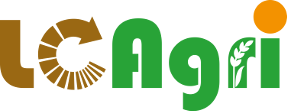 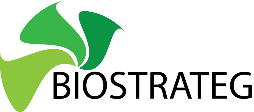 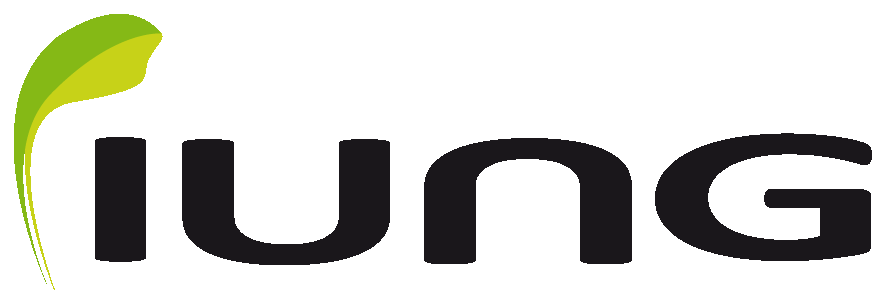 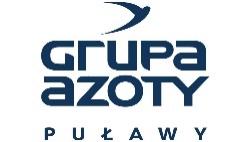 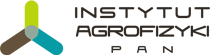 